ESCUELA DE COMERCIO Nº 1 “PROF. JOSÉ ANTONIO CASAS”ESPACIO CURRICULAR: INSTRUCCIÓN CÍVICACURSO Y DIVISIÓN: 5TO. 1ERA., 2DA., 3ERA., 4TA. Y 5TA.TURNO: TARDEDOCENTES: ARACELI CUEVAS, VELMA OLIVERA, LILIANA SOTO, ADRIANA PEREZ Y NOEMI MAIZARES, TEMA: EL PODER EJECUTIVOACTIVIDAD INICIAL:Observar atentamente el siguiente documental                                https://youtu.be/1s5-NG3LXNM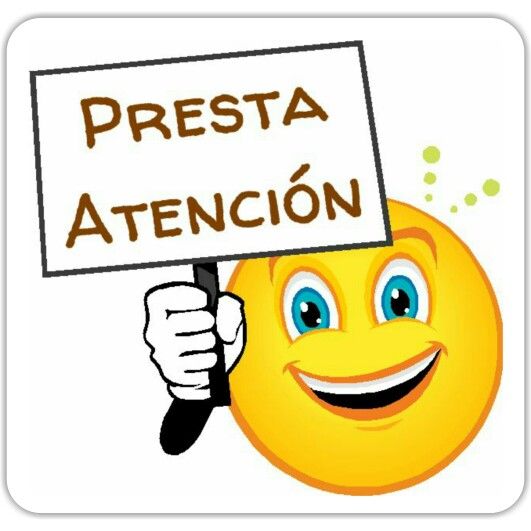            Ya tenemos una noción general sobre este Poder. Ahora bien debes realizar con ayuda de la C.N. las siguientes actividades:ACTIVIDADES:¿Cómo está organizada la SECCIÓN SEGUNDA de nuestra C.N.?El P. E. tiene dos funciones. Explicar cada una.Buscar y transcribir el significado de PRESIDENCIALISMO.¿A qué se refiere el artículo 88 de nuestra C.N.?Completar el siguiente cuadro comparativoRealizar un organigrama del Poder Ejecutivo actual (incluyendo nombres y apellido).GUIA DE ACTIVIDADES Nº 8REQUISITOSREQUISITOSARTÍCULOSARTÍCULOSDURACIÓN EN EL MANDATOELECCIÓN Y REELECCIÓNSALARIOANTE QUIEN PRESTA JURAMENTOMENCIONAR 10 ATRIBUCIONES RELEVANTESFUNCIONES DEL JEFE DE GABINETEFUNCIONES DE LOS MINISTROS